Попълва се от Патентното ведомство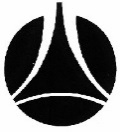 ПАТЕНТНО ВЕДОМСТВОНА РЕПУБЛИКА БЪЛГАРИЯПопълва се от Патентното ведомствоБул. "Д-р Г.М. Димитров" № 52, вх. БСофия 1040Тел. 9701 321,  Факс 87 35 258БНБ-ЦУ в лева IBAN BG90 BNBG 9661 3100 1709 01BIC BNBGBGSD Бул. "Д-р Г.М. Димитров" № 52, вх. БСофия 1040Тел. 9701 321,  Факс 87 35 258БНБ-ЦУ в лева IBAN BG90 BNBG 9661 3100 1709 01BIC BNBGBGSD ИСКАНЕ ЗА ВПИСВАНЕ НА ПРЕХВЪРЛЯНЕ НА ПРАВОТО                                                  върху заявка за    ПАТЕНТ ЗА изобретение    РЕГИСТРАЦИЯ НА ПОЛЕЗЕН МОДЕЛ   СЕРТИФИКАТ ЗА ДОПЪЛНИТЕЛНА ЗАКРИЛА(в съответствие с чл. 4 от ЗПРПМ)ИСКАНЕ ЗА ВПИСВАНЕ НА ПРЕХВЪРЛЯНЕ НА ПРАВОТО                                                  върху заявка за    ПАТЕНТ ЗА изобретение    РЕГИСТРАЦИЯ НА ПОЛЕЗЕН МОДЕЛ   СЕРТИФИКАТ ЗА ДОПЪЛНИТЕЛНА ЗАКРИЛА(в съответствие с чл. 4 от ЗПРПМ)1. ДАННИ  ЗА  ЗАЯВКАТАА. Заявителски номер:      Б. Наименование:2. ДАННИ  ЗА  ЗАЯВИТЕЛЯ:А. Трите имена на физическото лице или наименованието, вида на юридическото лице и адрес:      ЕИК/ БУЛСТАТ:      Б. Трите имена на представляващия юридическото лице:      3. ДАННИ  ЗА  НОВИЯ ЗАЯВИТЕЛ: А. Трите имена на физическото лице или наименованието, вида на юридическото лице:      ЕИК/ БУЛСТАТ:      Б. Трите имена на представляващия юридическото лице:      1. ДАННИ  ЗА  ЗАЯВКАТАА. Заявителски номер:      Б. Наименование:2. ДАННИ  ЗА  ЗАЯВИТЕЛЯ:А. Трите имена на физическото лице или наименованието, вида на юридическото лице и адрес:      ЕИК/ БУЛСТАТ:      Б. Трите имена на представляващия юридическото лице:      3. ДАННИ  ЗА  НОВИЯ ЗАЯВИТЕЛ: А. Трите имена на физическото лице или наименованието, вида на юридическото лице:      ЕИК/ БУЛСТАТ:      Б. Трите имена на представляващия юридическото лице:      В. Адрес на новия заявител:      Телефон:                                   е- поща:       Г. Адрес за кореспонденция:      Телефон:                                              е – поща:      В. Адрес на новия заявител:      Телефон:                                   е- поща:       Г. Адрес за кореспонденция:      Телефон:                                              е – поща:      4. ДАННИ ЗА ПЪЛНОМОЩНИК: Представител по индустриална собственост                                             рег. №        Съдружие на представители по индустриална собственост                   рег. №        Дружество на представители по индустриална собственост                 рег. №        Адвокат   Съдружие на адвокати      Дружество на адвокати    Лице, предоставящо услуги еднократно или временно в РБ4. ДАННИ ЗА ПЪЛНОМОЩНИК: Представител по индустриална собственост                                             рег. №        Съдружие на представители по индустриална собственост                   рег. №        Дружество на представители по индустриална собственост                 рег. №        Адвокат   Съдружие на адвокати      Дружество на адвокати    Лице, предоставящо услуги еднократно или временно в РБИме, презиме, фамилия на лицето или наименование на съдружието/дружествотоЕИК/БУЛСТАТ (само за  съдружие/дружество): Име, презиме, фамилия и длъжност на законния представител на съдружието/дружеството (само за  съдружие/дружество):Адрес (град, улица, номер, пощ. код):Държава:      (по постоянен адрес/седалище)Код на страната:Телефон:      е - поща:      5. ДАННИ  ВЪВ ВРЪЗКА С ИСКАНОТО ВПИСВАНЕ:Прехвърлянето на правото е извършено чрез: - договор за прехвърляне; - правоприемство; - други6. ПРИЛОЖЕНИЯ: - 	пълномощно;  - 	договор / извлечение от договора; - 	превод / превод-извлечение на договора; - 	документ, удостоверяващ правоприемство; -        документ за съгласие на останалите съзаявители на заявката за патент/регистрирация на полезен модел/сертификат за допълнителна закрила - 	документ за платени такси, съгласно Тарифата за таксите, които сесъбират от Патентното ведомство.          Подпис/и:                      (име, длъжност)Подписва се от  лицето, подало искането или от представителя по индустриална собственост, като под подписа се посочват трите имена  и длъжността,  когато искането е подадено от юридическо лице. Когато искането е подадено от едноличен търговец или юридическо лице то се подписва от лицето, което го представлява по закон.Лицето, подало искането, носи отговорност за достоверността на всички приложени документи и преводи.5. ДАННИ  ВЪВ ВРЪЗКА С ИСКАНОТО ВПИСВАНЕ:Прехвърлянето на правото е извършено чрез: - договор за прехвърляне; - правоприемство; - други6. ПРИЛОЖЕНИЯ: - 	пълномощно;  - 	договор / извлечение от договора; - 	превод / превод-извлечение на договора; - 	документ, удостоверяващ правоприемство; -        документ за съгласие на останалите съзаявители на заявката за патент/регистрирация на полезен модел/сертификат за допълнителна закрила - 	документ за платени такси, съгласно Тарифата за таксите, които сесъбират от Патентното ведомство.          Подпис/и:                      (име, длъжност)Подписва се от  лицето, подало искането или от представителя по индустриална собственост, като под подписа се посочват трите имена  и длъжността,  когато искането е подадено от юридическо лице. Когато искането е подадено от едноличен търговец или юридическо лице то се подписва от лицето, което го представлява по закон.Лицето, подало искането, носи отговорност за достоверността на всички приложени документи и преводи.